IMPROVING  STUDENTS’ VOCABULARY MASTERY THROUGH CROSSWORD TOWARD SEVENTH GRADE OF SMP SWASTA BINA BERSAUDARA MEDANA ThesisByRIKA SURIANINPM : 171224076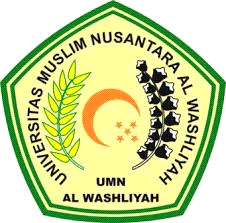 ENGLISH EDUCATION DEPARTMENT FACULTY OF TEACHER TRAINING AND EDUCATION UNIVERSITAS MUSLIM NUSANTARA AL WASHLIYAH MEDAN 2021IMPROVING  STUDENTS’ VOCABULARY MASTERY THROUGH CROSSWORD TOWARD SEVENTH GRADE OF SMP SWASTA BINA BERSAUDARA MEDANA ThesisSubmitted to the Department of English Language Education in Partial Fulfillment of the Requirements for the Degree ofSarjana PendidikanByRIKA SURIANINPM : 171224076ENGLISH EDUCATION DEPARTMENT FACULTY OF TEACHER TRAINING AND EDUCATION UNIVERSITAS MUSLIM NUSANTARA AL WASHLIYAH MEDAN 2021